Press Release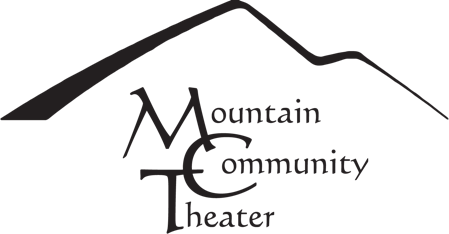 March 1, 2023For Release: ImmediateMCT Announces the first show of their 41st SeasonTony Award Winning The Humans by Stephen Karam
March 17 – April 9, 2023 ALL PERFORMANCES WILL BE HELD At Park Hall in Ben Lomond, 9400 Mill StreetMountain Community Theater proudly presents The Humans by Stephen Karam, directed by Miguel Reyna, with performances at Park Hall in Ben Lomond, 9400 Mill Street from March 17th  through April 9th. The performances take place on Fridays and Saturdays at 8 PM, with Sunday Matinees at 2 PM. A Community Night performance will be offered on Saturday, March 18th at 8 PM when tickets will be 2 for $25. There will be a talk back on Sunday, April 2nd, after the performance.The Humans tells the story of the quintessential family reunion–a group of people who love each other but still wrestle with basic human fears: old age, abandonment, poverty, and death. Filled with equal parts humor and hurt, the family explores each other’s familiar idiosyncrasies yet finds a deeper meaning in the struggles of life. The Humans won the 2016 Tony Award for Best Play and was a finalist for the Pulitzer Prize for Best Drama.Featured performers include Santa Cruz area veteran actors Joyce Michaelson, David Leach, Sarah Kauffman Michael, Solange Marcotte, Davis Banta and Helene Simkin Jara, with scenic design by Stephen Guildermann-Phillips. Mountain Community Theatre is currently celebrating its 41st year of bringing quality entertainment to Santa Cruz County. All audience members and house staff must wear masks inside the theater, preferably N95 or KN95 masks; we will have some available at the door if you need one. No bandanas.For details and tickets www.mctshows.org 
###Friday, March 17 @ 8 PMSaturday, 18 @ 8 PMCommunity Night, 2 for $25Sunday, March 19 @ 2 PM   Friday, March 24 @ 8 PMSaturday, March 25 @ 8 PMSunday, March 26 @ 2 PMFriday, March 31 @ 8 PMSaturday, April 1 @ 8 PMSunday, April 2 @ 2 PMTalk back after the performanceFriday, April 7 @ 8 PMSaturday, April 8 @ 8 PMSunday April 9 @ 2 PM